CYFRINACHOL 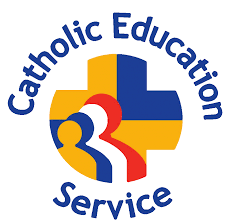 FFURFLEN GAIS UWCH ARWEINWYR(Darllenwch y Nodiadau i Ymgeiswyr cyn llenwi’r ffurflen hon)Datganiad Diogelu:Rydym wedi ymrwymo i ddiogelu a hyrwyddo lles plant a phobl ifanc ac rydym yn disgwyl i’r holl staff a gwirfoddolwyr rannu’r un ymrwymiad.Enw’r Ymgeisydd: I’W DDEFNYDDIO AR GYFER Y SWYDDI UWCH ARWEINWYR CANLYNOL YN UNIG:Pennaeth (gan gynnwys Prifathro neu gymhwyster cyfatebol)Pennaeth Dros Dro Cyd-bennaethDirprwy Bennaeth / Is-BennaethPennaeth Cynorthwyol / Pennaeth CyswlltPennaeth yr YsgolGWNEWCH YN SIŴR EICH BOD YN DEFNYDDIO’R FERSIWN DDIWEDDARAF O’R FFURFLEN GAIS HON SYDD AR GAEL I’W LAWRLWYTHO O WEFAN GWASANAETH ADDYSG YR EGLWYS GATHOLIG: www.catholiceducation.org.ukCYN CYCHWYN, GWIRIWCH FOD GENNYCH Y CANLYNOL:Y ffurflen gais gywir ar gyfer y swydd rydych chi’n ymgeisio amdaniNodiadau i ymgeiswyrFfurflen monitro recriwtioFfurflen ganiatâd i gael geirdaPEIDIWCH Â DYCHWELYD UNRHYW FFURFLENNI CAIS WEDI’U CWBLHAU A/NEU DDOGFENNAU ATODOL I WASANAETH ADDYSG YR EGLWYS GATHOLIG.  ANFONWCH BOB FFURFLEN GAIS GYFLAWN A/NEU DDOGFENNAU ATODOL I’R YSGOL/COLEG/ACADEMI/CWMNI YMDDIRIEDOLAETH AML-ACADEMI LLE MAE’R SWYDD DAN SYLW, NEU’N UNOL Â’R CYFARWYDDIADAU YM MANYLION Y SWYDD.LLENWCH BOB ADRAN O’R FFURFLEN GAIS HON YN LLAWN CYN EI DYCHWELYD, NEU EFALLAI NA FYDD EICH CAIS YN CAEL EI BROSESUMANYLION Y RÔL RYDYCH CHI’N YMGEISIO AMDANICais am swydd:Amser llawn  Rhan-amser   Rhannu swydd Yn:  Ysgol / Academi      	Lle mai’r canlynol:Corff Llywodraethu  Cwmni Ymddiriedolaeth yr Academi  Cwmni Ymddiriedolaeth Aml-academi  yw cyflogwr y staff.Yn Awdurdod Lleol:				     Yn Archesgobaeth / Esgobaeth:			     Nodwch lle welsoch chi hysbyseb y swydd hon:	     Manylion Personol:Teitl:					     	Cyfenw:				     Enw(au) cyntaf:				     Cael eich adnabod fel (os yw’n berthnasol):		     Enwad crefyddol / Ffydd:		     Cyfeiriad:				     			Rhifau Ffôn:Cartref:					     		Symudol:				     		E-bost:					     Sut hoffech inni gysylltu â chi? 	Ffôn  E-bost  Rhif cyfeirnod Athro’r Adran Addysg:      Oes gennych chi Statws Athro Cymwysedig? Oes   Nac oes Rhif tystysgrif SAC:      		Dyddiad cymhwyso fel athro: 	     Rhif Cyngor y Gweithlu Addysg (Cymru yn unig) neu rif aelodaeth arall:	     Manylion Cyflogaeth Bresennol:Ydych chi’n gyflogedig ar hyn o bryd:		Ydw  Nac ydw  Os na, ewch ymlaen i’r adran nesaf.Manylion y swydd bresennol:		     Rôl:					     Enw’r cyflogwr:				     Enw’r ysgol / Academi 			     (os yw’n wahanol):Cyfeiriad:				     		Rhif ffôn:				     Awdurdod Lleol:			     		Archesgobaeth / Esgobaeth:		     Parhaol        Dros dro  Amser llawn  Rhan-amser  Rhannu swydd Dyddiad penodi:			     Faint o rybudd sy’n ofynnol:		     Os ydych chi eisoes wedi rhoi rhybudd,	     beth yw’r dyddiad y daw i ben:	Rheswm dros adael:			     Graddfa gyflog 				     (e.e. prif / uchaf / arweinyddiaeth)			Grŵp ysgol / 				     Nifer ar y gofrestr:Pwynt ar y golofn gyflog:		     			Lwfansau ychwanegol 			     (gan gynnwys Llundain fewnol / allanol / ymylol):	Cyflog blynyddol gros:			     Hanes Cyflogaeth:Cwblhewch mewn trefn gronolegol, gan ddechrau gyda’r diweddaraf:Cyflogaeth / Profiad Gwaith Arall:Cwblhewch mewn trefn gronolegol, gan ddechrau gyda’r diweddaraf:Os oes unrhyw gyfnodau o amser heb eu cynnwys yn eich cais, er enghraifft, cyfnodau a dreuliwyd yn magu teulu neu gyfnod o deithio estynedig, rhowch fanylion yma gyda’r dyddiadau. Rhaid i’r wybodaeth a ddarperir ar y ffurflen hon fod yn nhrefn amser gyflawn.  Sicrhewch nad oes bylchau yn hanes eich addysg, cyflogaeth a phrofiad arall.  Gall methu â darparu cyfrif llawn arwain at wrthod eich cais.Os ydych chi erioed wedi cael eich ordeinio a/neu wedi bod yn aelod o gymuned grefyddol, rhowch fanylion yma:Addysg a hyfforddiant ôl-11:Cwblhewch mewn trefn gronolegol, gan ddechrau gyda’r diweddaraf:Cymwysterau dymunol (sylwer bod CPCP yn orfodol yng Nghymru) rhowch Amh os nad oes gennych y cymwysterau a restrir yn yr adran honCymwysterau Ôl-raddedig eraillCymwysterau Addysg UwchCymwysterau Ysgol / ColegDatblygiad Proffesiynol ParhausRhestrwch unrhyw gyrsiau rydych wedi’u cwblhau a/neu unrhyw ddatblygiad proffesiynol dros y 3 blynedd diwethaf sy’n berthnasol i’r swydd hon, yn eich barn chi.Rhowch fanylion eich hyfforddiant diogelu diweddaraf:Aelodaeth Broffesiynol:Coleg Addysgu Siartredig:Cydymaith    Aelod (MCCT)      Cymrawd (FCCT)     Siartredig (CTeach) Rhestrwch unrhyw gyrff proffesiynol eraill rydych chi’n aelod ohonynt:Diddordebau  a  Hobïau:Rhestrwch eich diddordebau a’ch hobïau y tu allan i’r gwaith:Datganiad Ategol:Rhowch ddatganiad ysgrifenedig hyd at 1,300 o eiriau yn nodi pam rydych chi’n credu bod eich profiad, eich sgiliau, rhinweddau personol, hyfforddiant a/neu addysg yn berthnasol i’ch addasrwydd ar gyfer y swydd a hysbysebir a sut rydych yn bodloni manyleb y person sy’n berthnasol i’r swydd.  Dylech roi sylw arbennig i’r safonau cenedlaethol ar gyfer y swydd rydych chi’n ymgeisio amdani.Geirda:Dylai canolwr sy’n gyflogwr presennol neu gyn-gyflogwr gael mynediad llawn at gofnodion personol yr ymgeisydd, i’r graddau y gellir cyflawni hyn yn unol â’r Rheoliad Cyffredinol ar Ddiogelu Data.  Mae’r rhan fwyaf o swyddi Uwch Arweinwyr yn gofyn i chi fod yn gatholig mewn gair a gweithred, felly rhaid i’ch Offeiriad Plwyf chi fod yn un canolwr / neu Offeiriad y Plwyf lle rydych yn addoli’n rheolaidd.  Wrth ofyn am eirda gan Offeiriad, nid atal pobl rhag ymgeisio yw ein bwriad. Gweler y Nodiadau i Ymgeiswyr am arweiniad pellach. Cyfrifoldeb yr Ymgeisydd yw sicrhau bod pob canolwr a enwir, gan gynnwys Offeiriadon Plwyf, lle bo’n berthnasol, wedi cydsynio i roi geirda. Gofalwch hefyd eich bod yn llenwi ac yn dychwelyd y ffurflen ganiatâd i gael geirda gyda’ch cais.Yn unol â rheolau Cadw Plant yn Ddiogel mewn Addysg, byddwn yn cael geirdaon ac yn craffu arnynt cyn y cyfweliad, ac yn cysylltu â chanolwyr i gael eglurhad pellach fel y bo’r angen.  Hefyd, byddwn yn cymharu’r holl wybodaeth a gafwyd gan ganolwyr er mwyn sicrhau cysondeb â’r wybodaeth a roddwch ar y ffurflen hon a byddwn yn eich holi am unrhyw anghysondebau. Rhowch wybod os nad ydych am inni holi canolwyr ar hyn o bryd, a pham.Byddwn hefyd yn holi canolwyr am wybodaeth am y canlynol:pob trosedd ddisgyblu (gan gynnwys y rhai lle mae’r gosb dan sylw “wedi dod i ben” os yw’n gysylltiedig â phlant);  pob honiad amddiffyn plant gan gynnwys canlyniad unrhyw ymchwiliadau amddiffyn plant.Dylech ddarllen adran berthnasol y Nodiadau i Ymgeiswyr cyn llenwi’r adran hon.  Os oedd unrhyw ganolwr yn eich adnabod wrth enw arall, nodwch yr enw hwnnw ochr yn ochr â manylion y canolwr perthnasol.Ysgol / Cyflogwr presennol:Enw:		     Cyfeiriad:	     Rôl:		     Ffôn:		     E-bost:		     Gweithiwr proffesiynol arall (lle nad ydych yn cael eich cyflogi gyda phlant ar hyn o bryd - rhaid i hwn fod eich ysgol / coleg / cyflogwr diweddaraf cyn eich cyflogwr presennol):Enw:		     Cyfeiriad:	     Rôl:		     Ffôn:		     E-bost:		     Offeiriad Plwyf / Offeiriad y Plwyf lle rydych yn addoli’n rheolaidd (os yw’n berthnasol):Enw:		     Cyfeiriad:	     Rôl:		     Ffôn:		     E-bost:		     Os ydych chi neu’ch priod / partner sifil / partner yn perthyn trwy briodas, perthynas waed neu’n cyd-fyw ag unrhyw aelod o’r Corff Llywodraethu / Cwmni Ymddiriedolaeth yr Academi / Cwmni Ymddiriedolaeth Aml-Academi neu unrhyw weithiwr / gweithwyr presennol y Corff Llywodraethu / Cwmni Ymddiriedolaeth yr Academi / Cwmni Ymddiriedolaeth Aml-Academi, rhowch y manylion perthnasol yma:Enw(au) gweithiwr/gweithwyr y Corff Llywodraethu / Cwmni Ymddiriedolaeth yr Academi / Cwmni Ymddiriedolaeth Aml-Academi:Perthynas i chi:Datgelu Materion Troseddol ac Amddiffyn Plant a Gwiriadau’r Gwasanaeth Datgelu a GwaharddYn ôl y gyfraith, mae’n ofynnol i’r Corff Llywodraethu / Cwmni Ymddiriedolaeth yr Academi / Cwmni Ymddiriedolaeth Aml-Academi ddefnyddio gweithdrefn wirio ar gyfer gweithwyr sydd â chyswllt â phlant a phobl ifanc.A fyddech cystal â chadarnhau a ydych erioed wedi bod yn destun unrhyw bryder ynghylch amddiffyn plant naill ai yn eich gwaith neu’ch bywyd personol, neu wedi bod yn destun, neu yn rhan o unrhyw gamau disgyblu, neu wedi cymryd rhan ynddynt, gan gynnwys unrhyw rai sydd wedi dod i ben.Do  Naddo  Os DO, rhowch fanylion:Mae’n drosedd mynd ati’n fwriadol i wneud cais, cynnig gwneud, derbyn neu wneud unrhyw waith mewn sefyllfa a reoleiddir os ydych wedi’ch anghymhwyso rhag gweithio gyda phlant.  Bydd unrhyw gynnig cyflogaeth yn amodol ar gynnal gwiriadau er mwyn sicrhau nad ydych yn destun gorchymyn gwahardd neu orchymyn gwahardd dros dro.Os bydd eich cais yn llwyddiannus, gellir gwneud cynnig o gyflogaeth i chi sy’n amodol ar dderbyn gwiriadau boddhaol y Gwasanaeth Datgelu a Gwahardd mewn perthynas â materion troseddol ac amddiffyn plant.  Noder na fydd euogfarn o reidrwydd yn eich atal rhag cael gwaith.Trwy dicio’r blwch rydych yn cydsynio inni gynnal gwiriadau’r Gwasanaeth Datgelu a Gwahardd: Deddf Adsefydlu Troseddwyr 1974Os oes gennych unrhyw euogfarnau, rhybuddion, ceryddon neu rybuddion terfynol nad ydynt wedi’u “gwarchod” yn ôl diffiniad Gorchymyn Deddf Adsefydlu Troseddwyr 1974 (Eithriadau) 1975 (fel y’i diwygiwyd yn 2013 a 2020), yna rhaid datgelu manylion y rhain os cewch eich gwahodd i gyfweliad.Mae canllawiau ynghylch a ddylid datgelu euogfarn neu rybudd ar wefan y Weinyddiaeth Gyfiawnder.Os cewch eich gwahodd i gyfweliad, dewch â ffurflen ‘The Rehabilitation of Offenders Act 1974 – Disclosure Form’ gyda chi i’r cyfweliad mewn amlen wedi’i selio a’i marcio “Cyfrinachol – Deddf Adsefydlu Troseddwyr 1974 – Ffurflen Ddatgelu”.  Gofynnir i chi roi’r ffurflen i’r cyfwelydd ar ddiwedd y cyfweliad. Os nad oes gennych euogfarnau y gellir eu datgelu, llenwch adrannau perthnasol y Ffurflen Ddatgelu.Cais am eich Caniatâd i Brosesu eich DataYn unol â’r Rheoliad Cyffredinol ar Ddiogelu Data (GDPR), rydym am sicrhau eich bod yn ymwybodol o pam rydym ni’n gofyn am eich caniatâd i gasglu a phrosesu’r data y gofynnwyd i chi eu rhoi ar y ffurflen gais hon.Gwybodaeth bwysig am eich caniatâdNi yw [teipiwch enw a chyfeiriad yr ysgol ac a yw'n ysgol wirfoddol a gynorthwyir, Academi, Annibynnol ac ati. Os ydych chi'n rhan o ymddiriedolaeth aml-academi, nodwch enw cofrestredig y cwmni ymddiriedolaeth academi hwnnw a dweud taw'r cwmni yw'r rheolwr data a bod yr ysgol yn rhan o'r ymddiriedolaeth aml-academi].Gan ein bod yn ddarparwr addysg Gatholig rydym yn gweithio’n agos gydag Awdurdod Esgobaethol yr ysgol / academi, Ymddiriedolwyr yr ysgol / academi, yr Awdurdod Lleol, yr Adran Addysg, y Gwasanaeth Addysg Gatholig a [teipiwch enw(au) trydydd parti/partïon perthnasol eraill] phwy bynnag y gallwn rannu’r wybodaeth a rowch ar y ffurflen gais hon os ydym o’r farn bod hynny’n angenrheidiol er mwyn cyflawni ein swyddogaethau.[Teipiwch enw'r swyddog diogelu data] sy’n gyfrifol am faterion diogelu data ein sefydliad, a gallwch gysylltu gydag unrhyw gwestiynau sy’n ymwneud â’n ffordd o drin eich data.  Gallwch gysylltu â nhw drwy [dull a manylion cyswllt].Mae angen y wybodaeth y gofynnwyd amdani ar y ffurflen hon arnom er mwyn prosesu eich cais am gyflogaeth.I’r graddau eich bod wedi rhannu unrhyw gategorïau arbennig o ddata personol  ni fyddwn yn eu rhannu ag unrhyw drydydd parti ac eithrio fel y nodir ym mharagraff 2 uchod, oni bai bod rhwymedigaeth gyfreithiol yn codi.Os bydd eich cais yn llwyddiannus, bydd y wybodaeth a ddarparwyd gennych ar y ffurflen hon yn rhan o’ch ffeil bersonél a gaiff ei chadw gydol eich cyflogaeth gyda’n sefydliad ni ac wedyn yn unol â’n polisi cadw data.Os byddwch yn aflwyddiannus, bydd eich ffurflen gais ac unrhyw ddogfennau a gyflwynwyd gennych i gefnogi’ch cais yn cael eu dinistrio ar ôl 6 mis.Byddwn yn cadw cofnod o’ch cydsyniad fel tystiolaeth ein bod wedi cael eich caniatâd i gasglu a phrosesu’r data rydych wedi’u darparu ar y ffurflen gais hon.Mae gennych yr hawl i dynnu eich caniatâd yn ôl unrhyw bryd a gallwch wneud hynny drwy ddweud wrth Swyddog Diogelu Data ein sefydliad (gweler paragraff 3 uchod) eich bod yn dymuno tynnu eich caniatâd yn ôl.I ddarllen am eich hawliau unigol, darllenwch ein hysbysiad prosesu teg a’n polisïau diogelu data.Os hoffech gwyno am y ffordd rydym wedi casglu a phrosesu’r wybodaeth a ddarparwyd gennych ar y ffurflen hon, gallwch wneud hynny i’n sefydliad drwy [teipiwch fanylion gweithdrefn gwynion yr ysgol / cwmni ymddiriedolaeth academi / cwmni ymddiriedolaeth aml-academi].  Os ydych chi’n anhapus â’r ffordd yr ymdriniwyd â’ch cwyn, gallwch gysylltu â Swyddfa’r Comisiynydd Gwybodaeth drwy’r wefan yn www.ico.org.uk.Cais am eich caniatâdSicrhewch eich bod yn darllen paragraffau 1-11 uchod ac yn codi unrhyw gwestiynau perthnasol cyn rhoi eich caniatâd isod:Rwy’n cadarnhau fy mod wedi darllen a deall paragraffau 1-11 uchod a mod i wedi cael cynnig y cyfle i godi unrhyw gwestiynau perthnasol: Ydw   Nac ydw Ticiwch y blwch hwn os ydych yn cytuno i gasglu a phrosesu eich gwybodaeth bersonol fel y disgrifir ym mharagraffau 1-11 uchod: Rwy’n cytuno i chi rannu fy nata personol fel y nodir ym mharagraffau 2 a 5 uchod: Ydw   Nac ydw Hawl i weithio yn y DU.Bydd y Corff Llywodraethu / Cwmni Ymddiriedolaeth yr Academi / Cwmni Ymddiriedolaeth Aml-Academi yn ei gwneud yn ofynnol i chi ddarparu tystiolaeth o’ch hawl i ymgymryd â’r swydd y gwnaed cais amdani a/neu’ch hawl barhaus i fyw a gweithio yn y Deyrnas Unedig yn unol â’r rheolau mewnfudo presennol.  Mae rhagor o wybodaeth ar gael yn y Nodiadau i Ymgeiswyr.  Trwy dicio’r blwch isod, rydych yn cadarnhau bod gennych hawl gyfreithiol i weithio yn y Deyrnas Unedig ac y byddwch yn darparu tystiolaeth ddogfennol o hawl o’r fath yn brydlon pan ofynnir amdani:  Gofynion iaith ar gyfer gweithwyr y sector cyhoeddus.Mae’r gallu i gyfathrebu â’r cyhoedd mewn [Cymraeg/Saesneg] llafar cywir yn ofyniad hanfodol ar gyfer y swydd.  Hyn oherwydd ei bod yn swydd sector cyhoeddus sy’n wynebu’r cyhoedd. Noder y gallai’r gofyniad iaith hwn fod yn ychwanegol at ofynion iaith Saesneg gorfodol sy’n gysylltiedig â’ch llwybr mewnfudo. DatganiadOs ydych yn gwybod bod unrhyw wybodaeth sydd yn y ffurflen gais hon yn ffug, neu os ydych wedi hepgor neu gelu unrhyw ffaith berthnasol yn fwriadol am eich cymhwysedd i gael gwaith a bod hyn yn dod i’n sylw, yna gallwn dynnu eich ffurflen gais yn ôl o’r broses recriwtio. Noder y byddwn o bosib yn gwirio’r wybodaeth rydych wedi’i chynnwys. Mae darparu gwybodaeth ffug yn drosedd a gall arwain at wrthod y cais hwn. Os byddwn yn darganfod hyn ar ôl i chi gael eich penodi, yna efallai y cewch eich diswyddo yn y fan a’r lle. Gallwch hefyd gael eich riportio i Gyngor y Gweithlu Addysg (Cymru yn unig), y Teaching Regulation Agency (TRA) (Lloegr yn unig) neu a/neu’r Heddlu, os yw’n briodol.Drwy lofnodi isod, rwy’n ardystio drwy hyn fod yr holl wybodaeth a roddwyd gennyf ar y ffurflen hon ac mewn unrhyw dudalennau atodol a/neu’r dystiolaeth ategol a ddarparwyd, yn gywir hyd y gwn i, fy mod wedi ateb yr holl gwestiynau perthnasol yn llawn a bod gennyf yr holl gymwysterau yr wyf wedi nodi sydd gennyf.  Os caf wahoddiad i gyfweliad, rwy’n cydnabod mai fy nghyfrifoldeb i fel yr ymgeisydd yw datgelu gwybodaeth i’r panel a allai effeithio ar fy addasrwydd a/neu fy nghymhwysedd i weithio gyda phlant a/neu oedolion agored i niwed.Llofnod:      Dyddiad:      (Bydd y swydd yn destun amodau a thelerau contract priodol Gwasanaeth Addysg yr Eglwys Gatholig - fe gewch chi gopi cyn y cyfweliad os ydych ar y rhestr fer).Enw llawn a chyfeiriad yr ysgol / coleg / academi (nodwch ai meithrin / cynradd / uwchradd / cyfun / detholus ac ati) gan gynnwys manylion yr awdurdod lleol os yw’n berthnasolNifer ar y gofrestr yn frasYstod oedran a addysgir ac ai un rhyw / cymysgSwydd a chyfrifoldebau gan gynnwys y pynciau a’r cyfnodau allweddol a addysgwydDyddiadau a gyflogwyd mis / blwyddyn(o – i)Rheswm dros adael Cyflogaeth /ProfiadCyflogwr / LleoliadCyfrifoldebauDyddiadau a gyflogwyd mis / blwyddyn(o – i)Rheswm dros adaelDyddiadau (o – i)GweithgareddEnw llawn a chyfeiriad y sefydliadAmser llawn neu ran-amserDyddiadau a fynychwyd mis / blwyddynO - iDyddiad dyfarnuCorff dyfarnu a rhif cofrestru (os yw’n hysbys)Dyfarniad a dosbarthiadCPCPTystysgrif Astudiaethau Crefyddol Gatholig (neu, os yw’n gyfwerth, nodwch)Teitl y CwrsDarparwr y CwrsHyd y CwrsDyddiadauO – IDyfarniad / Dosbarthiad (os yw’n berthnasol)